Supplemental Figure 1. Probability of problem solving fails by fish oil intake in Upstate KIDS from 4 through 36 months of age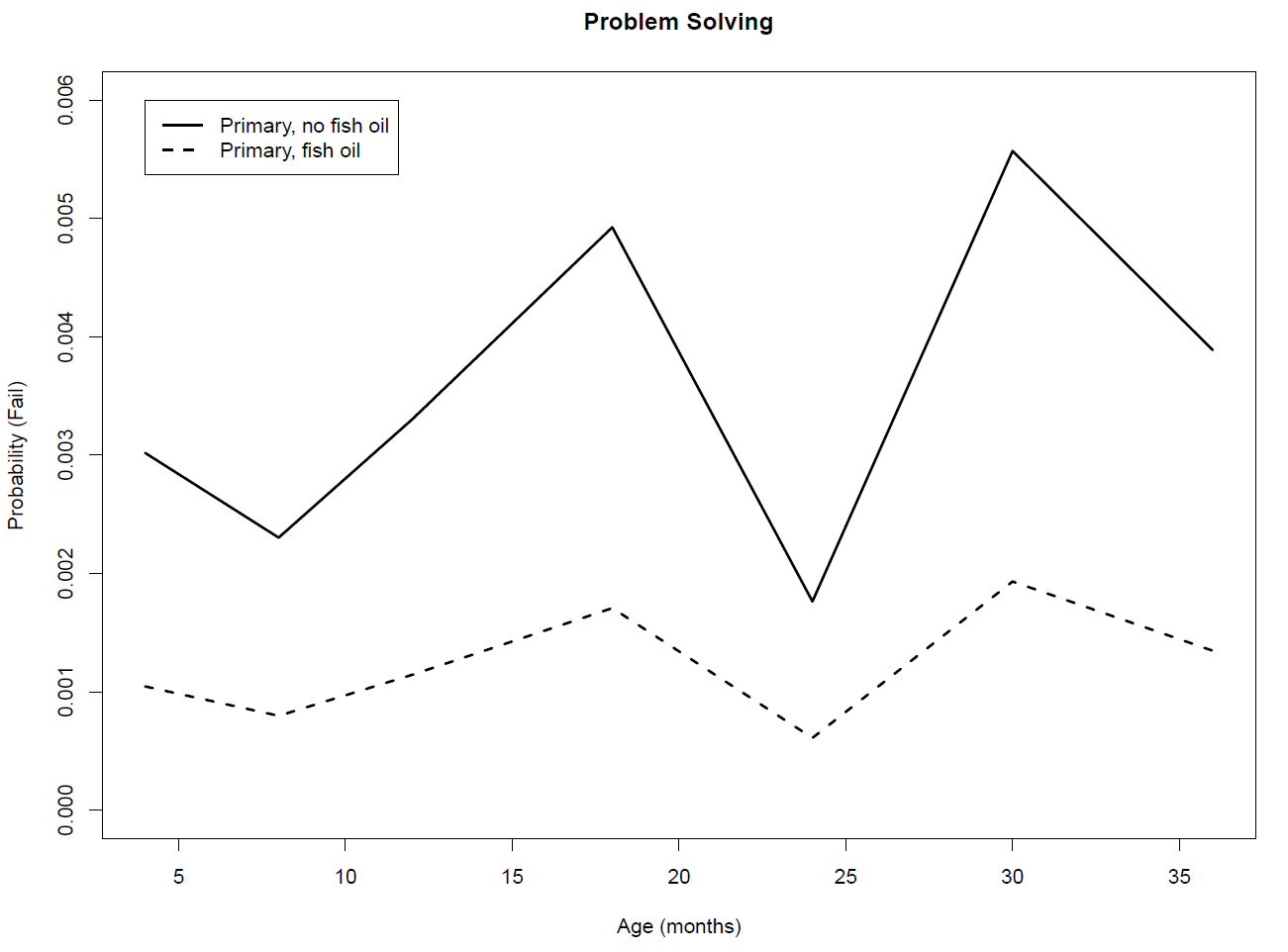 